                             The West Bengal University of Health Sciences   DD – 36, Sector – 1, Salt Lake, Kolkata - 700 064, W.B., India        EPABX: - (033) 2321-3461 / 2334-6602; Email: provcwbuhs@gmail.com ___________________________________________________________________________________             No. OG/WBUHS/ Synopsis/2016-17/ 13                                                     Dated at Kolkata the 05.08.2016CIRCULAR Subject: Submission of Title & Synopsis of dissertation for Academic Year 2016-2019Referring the  captioned subject,  I have been directed to intimate  that the Colleges / Institutes must observe the following guidelines while  submitting/forwarding the proposals of Title and Synopsis of dissertation from the students admitted during Academic Year 2016 -2019 (for MD/MS 3 years P.G. degree course) and 2016 -2018 (for MD/MS 2 years PG degree course).Submission  of  Synopsis  of  dissertation  must  be within the  specified  time period with admissible fees as      prescribed by the University as per attached guidelines.Title opted by the student must be approved by the Institutional Ethics Committee in prescribed format. Two    (2) hard copies of Synopsis  and  one (1) soft Copy thereof   alongwith plan of work must be submitted to the       University for approval through Dean/Principal/HOD with recommendation of Guide.Once the Title/Synopsis is approved by the University, changing of Title and Synopsis will not be permitted       to any student.  However,  in extraordinary circumstances,  a prayer  for  change  f  Title / Synopsis  may be     forwarded to the Vice Chancellor with justifiable reasons and necessary documents for consideration.It  will  be  mandatory for a student to work on the  University approved  proposal for a  minimum period of           18 (eighteen) months.  In case of 2 years PG degree course – minimum period is 12 months)Thesis must be submitted at least 6 (six) months prior to Theory/Practical examinations as per time schedule     prescribed by the University.  Candidate will be allowed to appear for examination only after acceptance of     thesis by examiners.Duration of course will be 3 (three) completed years including period of examination in respect of 3 (three)     years PG degree course and  it will be 2 (two) completed years including period of examination in respect      of 2 (two) years PG degree course.The student : Guide ratio must be strictly maintained as per norms laid down by MCI.Guide must be a recognized P.G teacher of this University from the same P.G. Institute where the student is     admitted.The  submission  of  Title  and  Synopsis of dissertation will be accepted by the University through Proper     Channel. 10.The list of Title approved by the University will be made available on the University website for perusal of           students, P.G. teachers and Ethics Committee so that the Title is not repeated.Pro-Vice ChancellorWBUHS, Kolkata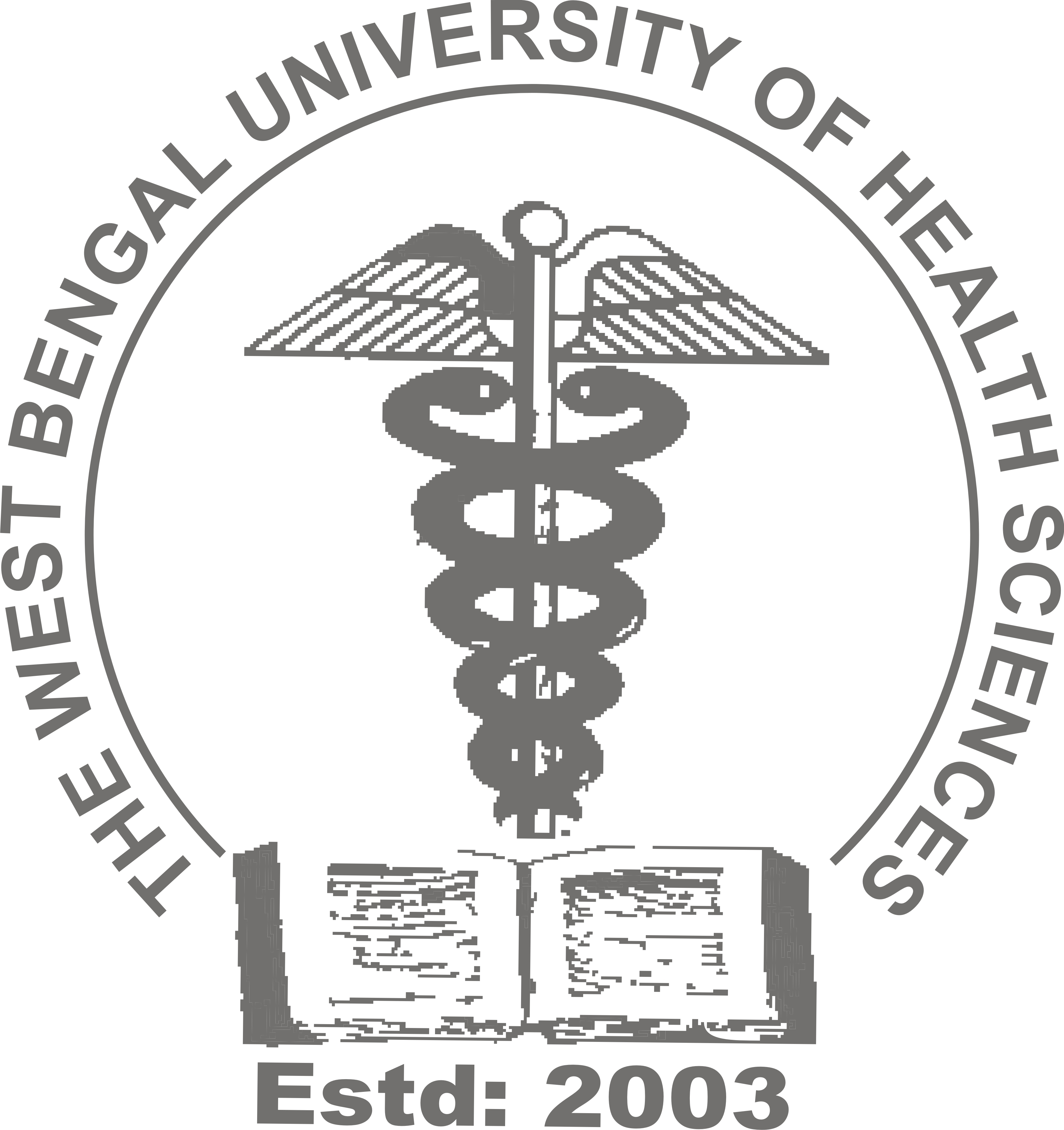 